Kingdom Companions Referral Form 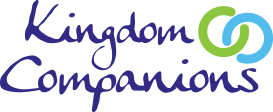 Can you tell us about the self-confidence and self-esteem of the person you are referring? For example, has a recent life event negatively affected the person’s confidence? 
Why, in your opinion, is this person an appropriate candidate for Kingdom Companions? Risk Management

Do you know of any situations which might trigger difficulties for the Befriendee which you are referring? For example, crowds, noise or public transport. Does the person you are referring have any criminal convictions or are there any incidents involving the police that you think we should be aware of? Can you tell us about any risks in the home of the Befriendee which you are referring? Have you met the Befriendee face to face? Yes   No Have you been inside the home of the Befriendee? Yes   No General external environment e.g. driving access, lighting etc. 
Are you aware of any domestic arrangements which might prove challenging for the volunteer?  Please note, no referral should be sent without prior consultation with the client. If applicable, have you made the family aware of this referral? Yes     No Referring Agent’s Name: Signature: Agency: Date: Please return completed referral form, marked Private and Confidential to:

Nicci McDougall 
New Volunteer House 
16 East Fergus Place
Kirkcaldy
Fife
KY1 1XTE-mail: Nicci@fva.org Person being referred/befriendee Person being referred/befriendee Person being referred/befriendee Person being referred/befriendee 
 Name:D.O.B: Address:     Tel No: Post Code:E-mail: 
Social worker’s name
(if applicable): E-mail: 
Social worker’s name
(if applicable):     Tel No:Address: Post Code: Family Doctor
(if known):   Tel No: Referring Agent’s Details  Do you wish to be informed of the outcome of this referral?  Yes   No Do you wish to be present at the assessment meeting? (If applicable) Yes   No  Referring Agent’s Details  Do you wish to be informed of the outcome of this referral?  Yes   No Do you wish to be present at the assessment meeting? (If applicable) Yes   No  Referring Agent’s Details  Do you wish to be informed of the outcome of this referral?  Yes   No Do you wish to be present at the assessment meeting? (If applicable) Yes   No  Referring Agent’s Details  Do you wish to be informed of the outcome of this referral?  Yes   No Do you wish to be present at the assessment meeting? (If applicable) Yes   No Befriendee’s Family DetailsBefriendee’s Family DetailsBefriendee’s Family DetailsBefriendee’s Family DetailsNext of Kin’s Name: Relationship:Address:                  Post Code: Tel No:Other Agencies involved with the Befriendee: 	



Outline of the Befriendee’s circumstances:Reason for the referral: 
(Please include any isolation factors and how our service may contribute to reducing this)Does the Befriendee have any disabilities/health issues which we should be aware of? Please let us know about the current level of support the Befriendee has from friends and family:  Please detail below, the personal goal to be achieved: 